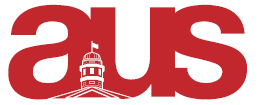 Report of AHCSSA, AUS Council November 16, 2016In Review – Past Projects: In a small group last Friday, several students and Exec members of ACHSSA went to the Museum of Contemporary Art to the opening of the exhibition NocturneCurrent Projects: We are holding a bakesale on November 16 in Leacock For our LinkedIn Headshots event: Our photographer said he will check out the room possibilities. We're considering SSMU Room 108, SSMU South Caf, Arts 160 and Arts 220.We will be holding a Wine and Cheese November 22nd, but we are also considering calling it a “social” and inviting relevant groups to join including Fridge Door Galery, F Word, FAC, etc. Looking for suggestions from other externals! Upcoming Initiatives: We are trying to find a time to sell AHCSSA stickers, as many people in the department are requesting tem We are also trying to get the go-ahead to sell our merch in front of the main AHCS lecture hall, Arts West 215. Extremely early initiative, but the AHCSSA was approached by a professor to consider having a trip for the department to either NYC, Quebec City, or Toronto. This trip is in very early stages, but has successfully run in the past. Respectfully Submitted,Josephine SpallaAHCSSA VP External 